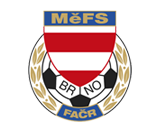 NOMINAČNÍ  LISTINAvýběru MěFS, hráčů U15 – r. 2008(2009)Akce:			Tréninkový kemp MěFS Brno pro ročníky 2008 a 2009:Datum a čas: 	2.12.2022 	Sraz: 17:00   Ukončení Akce:  19:00Místo kempu: 	UMT Řečkovice, ul. Novoměstská	 Všichni hráči sebou budou mít kartičku pojištěnce, pití, brankáři vlastní vybavení.Nominace hráčů U15:Trenéři: Alexandr Lužný, Radek Máša		vedoucí: Ondřej ŠafránekV krajním případě lze vyrozumět telefonicky Alexandr Lužný – tel. 731 437797Hráči si s sebou vezmou sportovní oblečení a chrániče.V případě neomluvené neúčasti nominovaných hráčů se klub vystavuje postihu dle článku 17 bod 3 RFS !V Brně 28.11.2022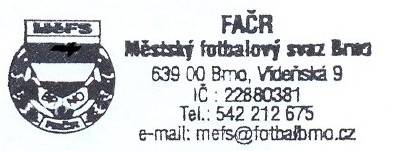    	Ondřej Šafránek v.r.					 Mgr. Jan Maroši, v.r.	předseda KM MěFS						  předseda VV MěFSZa správnost:				                                                                              Libor Charvát					              sekretář MěFSPříjmení a jméno                                  mateřský klub1Roman KrátkýTJ Tatran Bohunice2Ondřej RichterTJ Tatran Bohunice3Adam PokornýTJ Tatran Bohunice4Matyáš GrossFC Medlánky5Daniel ŠtrublFC Medlánky6Radek BurkoňFC Medlánky7Yevhen PopovychSK Chrlice8Lukáš SýkoraTJ Tatran Starý Lískovec9Radim HalouzkaTJ Tatran Starý Lískovec10Daniel Orság (B)FC Soběšice11Ema KozlováFC Soběšice12Jakub RozsypalFC Soběšice13David HlavatýSK Řečkovice14Ivan KolesnykSK Řečkovice15David KlusákFC Dosta Bystrc-Kníníčky16Dominik KučeraFC Dosta Bystrc-Kníníčky17Filip Stejskal (B)FC Dosta Bystrc-Kníníčky18Lukáš VaněkSK Jundrov19Adam ZavadilTJ Sokol Bílovice nad Svitavou20Vojtěch BrandejsTJ Sokol Bílovice nad Svitavou21Michal DokoupilTatran Kohoutovice22David ČechTatran Kohoutovice23Štěpán ŠufajzlTJ Start BrnoNáhradníci:1Mikuláš HurytaFC Medlánky2Matyáš TichýTJ Tatran Starý Lískovec3Yuriy IInytskyySK Tuřany4Lukáš KarasFC Dosta Bystrc-Kníníčky5Adam BělohlávekTJ Tatran Bohunice6Adam PopekFC Dosta Bystrc-Kníníčky